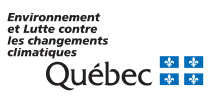 Renseignements obligatoires relatifs à la description de l’activité (art. 41 al.1 (4) a) REAFIE)Pour pouvoir soumettre votre déclaration de conformité, vous devez compléter les renseignements indiqués à toutes les sections du présent formulaire. Si vous ne pouvez pas les compléter, votre activité ne peut bénéficier d'une déclaration de conformité.Veuillez utiliser un seul formulaire pour les activités réalisées dans le cadre d’un même projet sur un même lieu d’élevage. Veuillez utiliser un formulaire distinct pour chaque projet ou pour chaque lieu d’élevage, si plusieurs projets sont entrepris par le même exploitant agricole. Un lieu d’élevage est défini comme l’ensemble des installations et des ouvrages de stockage qui appartiennent à un même propriétaire et dont la distance d’une installation ou d’un ouvrage avec l’installation ou l’ouvrage le plus rapproché est d’au plus 150 mètres.Le projet décrit dans le présent formulaire doit respecter la réglementation en vigueur, notamment le Règlement sur l’encadrement des activités en fonction de leur impact sur l’environnement (REAFIE), le Règlement sur les exploitations agricoles (REA), le Règlement sur le prélèvement des eaux et leur protection (RPEP) et les règlements municipaux en vigueur.Type d’activité admissible à une déclaration de conformité en vertu des articles 142, 144 et 150 du REAFIETravaux de mise aux normes relatifs à l’étanchéité des ouvrages, des bâtiments et des équipements Description du cheptel Gestion des déjections animales sur le lieu d’élevage Installation d’élevage4 présents sur le lieu d’élevage Sélectionnez l’activité ou les activités visée(s) : Implantation et exploitation d’un lieu d'élevage dont la production annuelle de phosphore (P2O5) est inférieure à 4 200 kilogrammes (kg) (art. 142 al.1. (1) REAFIE).Passage, dans une installation d’élevage, d’une gestion sur fumier solide à une gestion sur fumier liquide (art. 142 al.1. (2) REAFIE).Construction et modification d'un ouvrage de stockage étanche de déjections animales sur un lieu d'élevage dont la production annuelle de phosphore (P2O5) est inférieure à 4 200 kg ou augmentation de capacité d'un tel ouvrage (art. 144 REAFIE).Augmentation et exploitation subséquente dans un lieu d’élevage, de la production annuelle de phosphore (P2O5) faisant en sorte que cette production devient égale ou supérieure à l’un des seuils de production suivant: 1 600 kg, 2 100 kg, 2 600 kg, 3 100 kg, 3 600 kg ou 4 100 kg sans toutefois atteindre 4 200 kg (art. 150 al.1 REAFIE).AucunOuvrages de stockage des déjections animalesPlanchers des bâtiments d’élevageÉquipement d’évacuation des déjections animales, des installations d’élevage et des ouvrages de stockageSélectionnez le ou les type(s) de travaux requis : Complétez les renseignements relatifs au cheptel : Complétez les renseignements relatifs au cheptel : Complétez les renseignements relatifs au cheptel : Complétez les renseignements relatifs au cheptel : Catégorie d’animal selon l’annexe VII, REANombre de têtes indiqué dans le premier bilan de phosphore 2011, dans la dernière autorisation ministérielle ou dans la dernière déclaration de conformité, selon la production annuelle de phosphore la plus élevéeNombre de têtes considérées dans le projetNombre de têtes considérées dans le projetPrécisez la production annuelle de phosphore total en kilogramme (kg P2O5) 1600 kg1600 kg2100 kg2600 kg3100 kg3600 kg4100 kg4100 kgPrécisez le seuil de production atteint ou dépassé après la réalisation du projet en kilogramme (kg) Indiquez la date de dépôt de la demande d’autorisation, si applicable  Indiquez la date de dépôt de la demande d’autorisation, si applicable  Indiquez la date de dépôt de la demande d’autorisation, si applicable  Indiquez la date de dépôt de la demande d’autorisation, si applicable  Indiquez la date de dépôt de la demande d’autorisation, si applicable  Indiquez la date de dépôt de la demande d’autorisation, si applicable Sélectionnez le type de gestion (après la réalisation du projet) : Gestion sur fumier solide Gestion sur fumier liquide Sélectionnez le type de gestion (après la réalisation du projet) : Compléter les renseignements relatifs au mode de gestion (après la réalisation du projet) : Compléter les renseignements relatifs au mode de gestion (après la réalisation du projet) : Compléter les renseignements relatifs au mode de gestion (après la réalisation du projet) : Mode de stockageNombreDescription / type Ouvrage de stockage en acier ou en béton1-      Ouvrage de stockage en acier ou en béton2-      Ouvrage de stockage en acier ou en béton3-      Ouvrage de stockage en sol ou en membrane1-      Ouvrage de stockage en sol ou en membrane2-      Ouvrage de stockage en sol ou en membrane3-      Amas contigu au bâtiment Amas au champ Autres1-      Autres2-      Autres3-      Autres4-     Indiquez le nombre total d’installations (bâtiments ou cours d’exercice) (après la réalisation du projet) :Type d’installationNombreBâtiments : Cour d’exercice : 